Vinarija Vinea d.o.o.Trgovina na veliko pićimaobjavljujeNATJEČAJza popunu radnih mjesta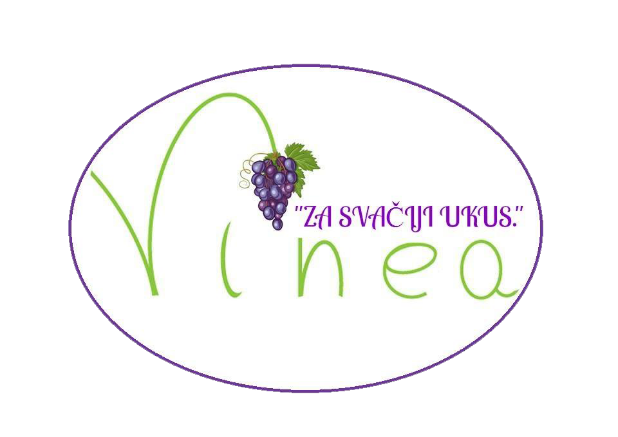 